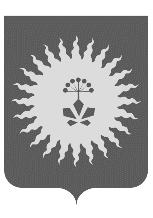 АДМИНИСТРАЦИЯ                                         АНУЧИНСКОГО МУНИЦИПАЛЬНОГО РАЙОНАП О С Т А Н О В Л Е Н И ЕО внесении изменений в Перечень мест, определенных для отбывания уголовного наказания осужденными к исправительным работам на территории Анучинского муниципального района, утвержденный постановлением администрации Анучинского муниципального района от 30.12.2019г. №761  «Об утверждении Перечней видов обязательных работ, объектов и мест для отбывания уголовного наказания в виде обязательных и исправительных работ на территории Анучинского муниципального района»        В соответствии с Федеральным законом от 06.10.2003года № 131-ФЗ «Об общих принципах организации местного самоуправления в Российской Федерации»,   ст. ст. 49, 50 Уголовного  кодекса  Российской  Федерации, ст. ст. 25, 39 Уголовно-исполнительного кодекса Российской Федерации, Закона Приморского края от 16 сентября 2019 года № 568-КЗ «Об Анучинском муниципальном округе», Уставом Анучинского муниципального района администрация  Анучинского  муниципального  района ПОСТАНОВЛЯЕТ:     1.Внести изменения в Перечень мест, определенных для отбывания уголовного наказания осужденными к исправительным работам на территории Анучинского муниципального района, утвержденный постановлением администрации Анучинского муниципального района от 30.12.2019г. №761  «Об утверждении Перечней видов обязательных работ, объектов и мест для отбывания уголовного наказания в виде обязательных и исправительных работ на территории Анучинского муниципального района» (приложение№3), дополнив его  следующим пунктом:     2.Общему отделу администрации Анучинского муниципального района (Бурдейной) разместить на официальном сайте администрации в информационно-телекоммуникационной сети Интернет.      3.Контроль за  исполнением данного  постановления  возложить  на    заместителя  главы  администрации  Анучинского  муниципального  района  Я.Я.Янчук.Глава Анучинского	муниципального района                                                        С.А.Понуровский31.12.2019 с. Анучино№792 7Индивидуальный предприниматель крестьянско-фермерское хозяйство Маношкина Наталья Николаевна с. Старая Гордеевка, ул. 1